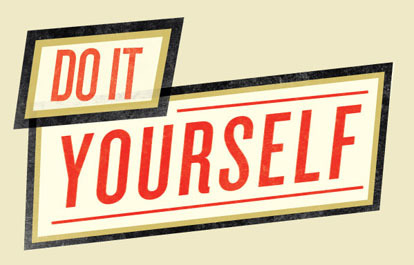 Presenter Name____________Is the presenter being clear?Can you follow the step by step process?Is there anything you need to know before you start?Is there anything you need to know during the process that wasn't explained to you?Presenters Questions:Additional Feedback: